Address of Employee:Exact location of employment:Staff work number:RSI number:Position held with company:Date of commencement of employment:Has the employee completed his/her probationary period:	Yes 	No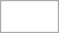 Is employment	 permanent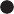  pensionable  temporary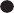 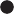  fixed contract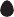 Term of Contract (is the contract renewable, if renewable, please state terms):	Gross Basic Wage/Salary:	 p.a Please state which of these is guaranteed Overtime:	 p.a Overtime: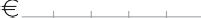 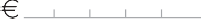 Bonus:	 p.a Bonus: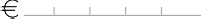 Commission:	 p.a Commission: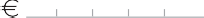 Is the employee on a salary:	Yes: 	No: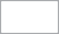 If yes, what is the maximum of the scale:	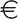 As far as you are aware will he/she continue in your service:On behalf of: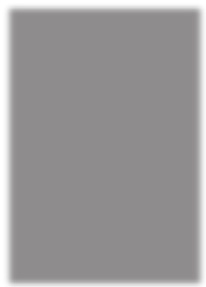 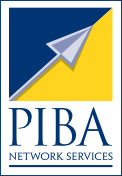 (I certify that the above information is accurate)Signed:Print Name: Position: Company Name:Company Address:Date: Telephone No:Registered Number:Fax No:PLEASE AUTHENTICATE WITHCOMPANY STAMP/SEAL